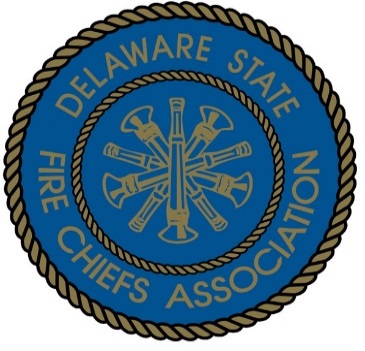 Terry Jester, President9386 Clendaniel Rd. Lincoln DE, 19960(H) 302-422-0586	(C) 302-270-8989   Email 89chief@comcast.net 236th, Delaware State Fire Chief’s Association Meeting minutesJune 22nd, 2017 @ Station 50, Harrington Fire DepartmentThe meeting was called to order by President, Terry Jester starting 18:30 Hrs. and a pledge to the flag was led by Mike Rush Invocation was given by Reverend Charlie Arnold Chief Brode, welcomed all members of the association, visitors and guests.The Meeting was called back to order at approximately 18:50 Hrs.  The ladies and men of the Harrington Fire Department were thanked for a terrific meal and hospitality. Chief Hartnett from the Citizens’ Hose Company was introduced by Chief Hall.  Chief Hartnett spoke on the hostage situation at the James T Vaughn Correctional Center.  Chief Hartnett expressed some concerns of the lack of unified command and how it affected their operations.  Chief Hartnett related he will work on improving their knowledge of what the Fire Department can do and what roles they have.     Matt Hall from Cardio Kinetics was introduced by Chief Townley.  Mr. Hall talked about their program.  Health and Safety are the priority for First Responders and encouraged everyone to take full advantage.   President Jester Asked Jackie Wilson to give his final recommendation for adoption of the 1st, Statewide Mayday Policy.  Jack gave a great speech and brought out several key points on the policy.1st VP Hall called for recognition of Past Presidents showing 16.  Recognition of all Department Fire Chiefs showing 13  There was a motion made and seconded to accept the meeting minutes from the March meeting.  The motion passed unanimously. President Jester’s report was submitted in electric and written form.  President Jester reminded everyone about the September Conference and the Guest Speaker would be Bobby Halton.  1st VP Hall’s report was submitted in electronic and written form.2nd VP Brode’s report was submitted in electric form Treasure Marvel advised there will three bills to pay and $ 2.00 in the checking accountRoll Call of Officers in attendance:President Jester, Yes		 1st VP Hall, Yes		      2nd VP Brode, YesTreasure Marvel, Yes		Asst. Treasure Townley, Yes	      Secretary Deery, YesAsst. Secretary Steele, Yes	NC Director Nutter, Yes	      NC Director Reeder, YesNC Director Willis, Yes		KC Director Denninson, Yes	     KC Director Eisenbrey, YesSC Director Ward, Yes		SC Director Buckaloo, No	      SC Director Rementer, NoAgency Reports:D.V.F.A President Walius thanked the association for the recognitionD.E.M.S.A President Gajdos thanked the association for the recognition and related his next meeting dateD.S.F.P.A No one in attendanceD.S.F.P.C  Commissioner Roberts thanked the association for their continued support.  6 Departments received the 7,500.00 Rescue Monies.  Commissioner Roberts talked about the Replica State Legislation which would allow responders to assist across state lines.   D.V.F.A.L.A Secretary Marvel thanked the association for the recognition and their continued support NCC Fire Chiefs Association, Chief Reeder thanked the association for the recognition and related their next meeting date and timeKC Fire Chiefs Association, VP Eisenbrey thanked the association for the recognition and related their next meeting date and timeSC Fire Chiefs Association, VP Klingler thanked the association for the recognition and related their next meeting date and timeDelmarva, Past President Yocum thanked the association for the recognitionC.V.F.C.A, Steve Austin thanked the association for the recognition and reported on the deaths of first responders on the roadwayI CHIEFS, Bill Betts Thanked all who attended the Rehoboth Beach Conference and he will be enjoying the Past Presidents Title.N.V.F.C, Chief McMann thanked the association for the recognition  Report of Standing Committees:Heroic Firefighter Committee, Committee Chair Watson reminded everyone that all submittals need to be in no later than August 25th, 2017. Conference Committee, Jon Stevenson wanted to advise the membership there will be no parade at the conference this yearChicken BBQ Committee, Redman advised the membership as a reminder the chicken BBQ Fundraiser will be on August 20th, 2017 and to contact him with your availability  Unfinished Business:,  There was no unfinished business after three callsNew Business: There was a motion made to give the Harrington Fire Department $ 500.00 for the EXPO Meal.  The Motion seconded and passed unanimously.There was a motion made by Chief Maichle’s and Seconded by Bill Betts.  The motion passed unanimously.There was a motion made and seconded to move $ 3000.00 into Cardio Kinetics.  The motion seconded and passed unanimouslyThere was a motion made by Jackie Wilson and Seconded by Chief Maichle’s to give $ 500.00 to Camp Fury at DSFS.  The motion passed unanimouslyElection of Officer:  The following were the nominations to said offices:President, Andy Hall1st, VP, Derrick Brode2nd VP, Steven C. Deery Jr.Secretary, Steven MaichleAsst. Secretary, Elmer SteeleTreasure, Ronnie Marvel Asst. Treasure, Jon TownleyNCC Director, Bernie NutterKC Director, Jeff Eisenbrey SC Director, Bill H Buckaloo*	There was a motion made by Jasper Lakey and Seconded to go back to new business for the election off officers.  The motion Passed unanimously. There was motion made by Jasper Lakey and seconded for the secretary to cast a ballot for all uncontested officers and for the treasure to cast a ballot for the secretary. Good of the Association:Chief, Jeff Hill from FESCO was thanked by President Jester for their donation of $ 1000.00 President Jester related the signing of the September Chief’s Dinner and meeting with Dottie will be in 1 weekJasper Lakey spoke on the Rebuilt Bridge in Delaware City to the “Michelle Newton Smith” Bridge.  Jasper spoke of Michelle and her unconditional love for the Fire Service and her willingness to help everyone. All door prizes wire called and given to winners50/50.  The 50/50 was won by Amy Yonko with $ 257.00 The Gun Raffle was drawn by Chief Morris and the winner being Nick Bednarek (19)Motion to adjourn, motion passed unanimouslyBenediction was offered by the new DSFC Chaplin, Charlie Arnold Respectfully Submitted,Steven C. Deery Jr.Steven C. Deery Jr., Secretary